Αίτηση Υποψήφιου ΩφελούμενουΑριθμός Πρωτοκόλλου Αίτησης: ______________(συμπληρώνεται από τον Σύμβουλο)Δηλώνω ότι ενημερώθηκα για τους σκοπούς συλλογής και επεξεργασίας των προσωπικών μου δεδομένων στο πλαίσιο του Έργου, καθώς και για τα δικαιώματα που μου παρέχει το ισχύον νομοθετικό πλαίσιο.Υπογραφή………………………………………Δηλώνω ότι επιθυμώ να ενταχθώ ως ωφελούμενος/-νη στο Έργο «Γραφείο Στήριξης Μικροεπιχειρηματικότητας» του Δήμου Λαρισαίων. Προς απόδειξη πλήρωσης των προϋποθέσεων συμμετοχής μου στο Έργο σας προσκομίζω τα κάτωθι δικαιολογητικά ως συνοδευτικά της παρούσας αίτησης.Ημερομηνία: …… /…../ 202..Υπογραφή………………………………….Ενημέρωση αναφορικά με το Έργο Σύμφωνα με την Διακήρυξη του Έργου «Γραφείο Στήριξης Μικροεπιχειρηματικότητας» του Δήμου Λαρισαίων, ωφελούμενοι του έργου θα είναι άνεργοι κατά προτεραιότητα εντός της περιοχής παρέμβασης της ΒΑΑ του Δήμου Λαρισαίων που θέλουν να ιδρύσουν την δική τους επιχείρηση ή να αυτοαπασχοληθούν.Προσωπικά Στοιχεία Υποψήφιου ΩφελούμενουΠροσωπικά Στοιχεία Υποψήφιου ΩφελούμενουΠροσωπικά Στοιχεία Υποψήφιου ΩφελούμενουΠροσωπικά Στοιχεία Υποψήφιου ΩφελούμενουΟνοματεπώνυμο:Διεύθυνση Κατοικίας:ΤΚ:Πόλη:Σταθερό τηλέφωνο:Κινητό τηλέφωνο:Email:Ενημέρωση αναφορικά με την επεξεργασία προσωπικών δεδομένων στο πλαίσιο του Έργου σύμφωνα με τον Κανονισμό ΕΕ/2016/2019 και τον ν. 4624/2019Τα στοιχεία που συλλέγουμε από εσάς και επεξεργαζόμαστε στο πλαίσιο της υλοποίησης του έργου «Γραφείο Στήριξης Μικροεπιχειρηματικότητας» του Δήμου Λαρισαίων περιορίζονται στα απαραίτητα για την εκτέλεση των κάτωθι σκοπών επεξεργασίας:Την αξιολόγηση της αίτησης σας ως προς την πλήρωση των προϋποθέσεων ένταξης σας στο Μητρώο Ωφελούμενων του Έργου,Την παροχή των προβλεπόμενων υπηρεσιών του Γραφείου Στήριξης Μικροεπιχειρηματικότητας, εφόσον ενταχθείτε ως ωφελούμενος/-η στο έργο.Όλα τα στελέχη του Γραφείου Στήριξης Μικροεπιχειρηματικότητας τελούν υπό τη δέουσα κανονιστική υποχρέωση τήρησης εμπιστευτικότητας και τηρείται απόλυτη εχεμύθεια αναφορικά με τα προσωπικά δεδομένα που συλλέγουμε από εσάς.Για τα προσωπικά σας δεδομένα, σας παρέχεται σύμφωνα με το ισχύον νομοθετικό πλαίσιο το δικαίωμα πρόσβασης, διόρθωσης ανακριβών ή ανεπίκαιρων δεδομένων σας, διαγραφής και λήθης όταν η επεξεργασία τους δεν είναι απαραίτητη για την επιδίωξη των σκοπών για τους οποίους έχουν συλλεγεί, περιορισμού της επεξεργασίας και εναντίωσης στην επεξεργασία μετά από σχετικό σας αίτημα, εκτός αν υφίσταται νόμιμος λόγος ή νόμιμη υποχρέωση για την διατήρηση τους.Σε κάθε περίπτωση, εάν αισθάνεστε ότι έχει παραβιαστεί η προστασία των προσωπικών σας δεδομένων με οποιονδήποτε τρόπο, έχετε το δικαίωμα να υποβάλετε παράπονο στην Ελληνική Αρχή Προστασίας Δεδομένων Προσωπικού Χαρακτήρα (www.dpa.gr)Κατάλογος ΔικαιολογητικώνΚατάλογος ΔικαιολογητικώνΤαυτότητα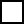 Δελτίο Ανεργίας σε ισχύΕκκαθαριστικό Ε1